Les vêtementsFiche élève A1Regarde la photographiea) Complète la légende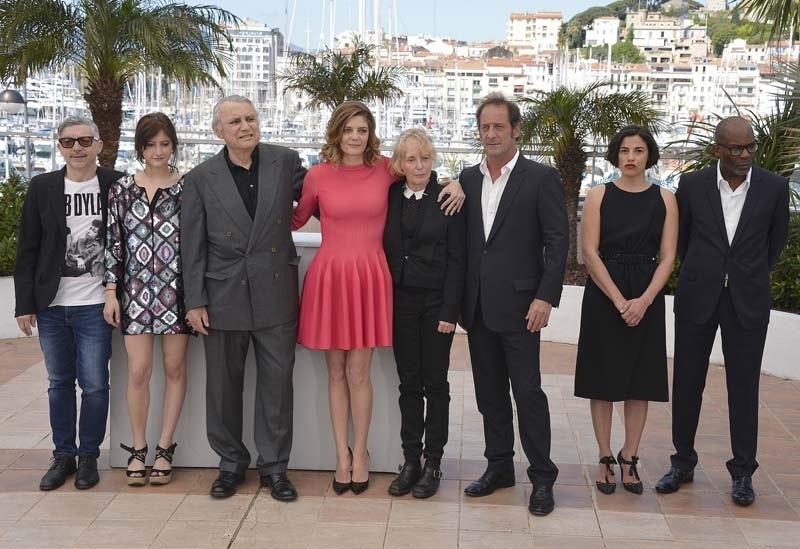 b) Écoute et répèteComplète les textes a) Complète le texte avec les mots suivants : noire, noires, bleu blancL’homme 1 porte une veste __________, un tee-shirt ______, un jean _______ et des chaussures ____________ .b) Complète le texte avec les mots suivants : gris, noire, noiresL’homme 2 porte un costume ______________, une chemise _____________________ et des chaussures ________________ .Regarde, écoute et répète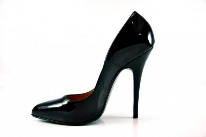 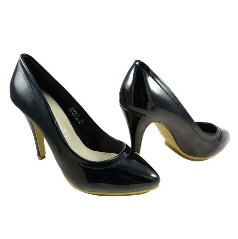 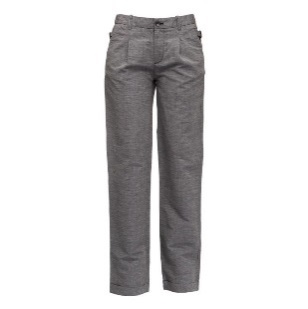 Regarde la photographie. Relie la tenue et les personnesQu’est-ce qu’il porte ? 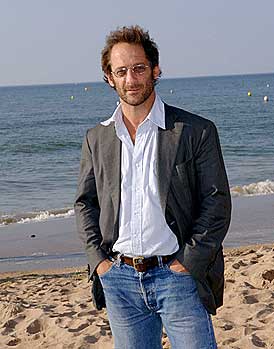 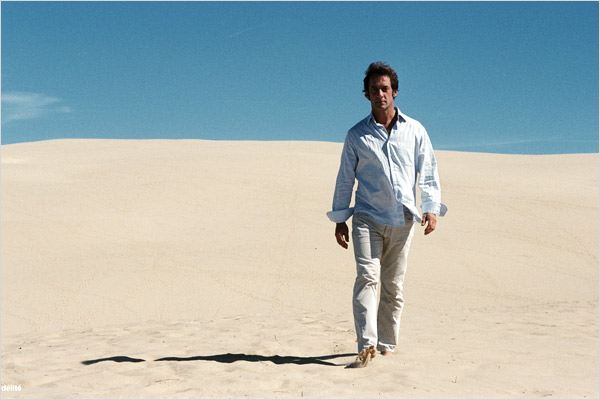 Qu’est-ce qu’elle porte ?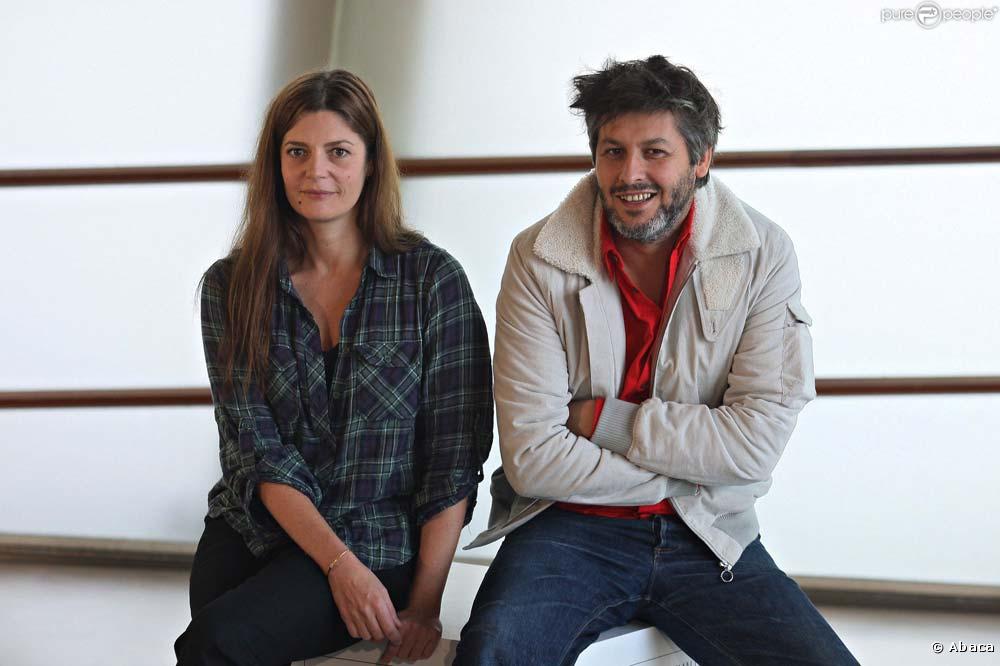 Quelques mots supplémentaires :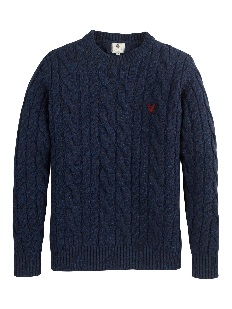 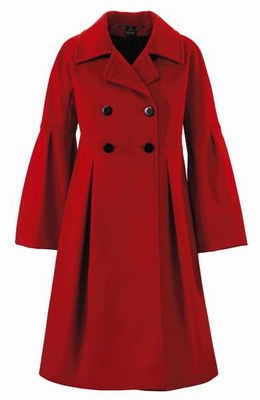 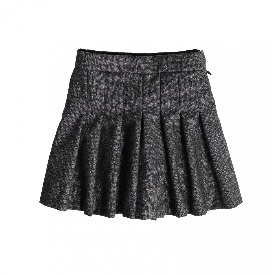 une jupe				un manteau 				un pull Qu’est-ce que porte le professeur ? Il porte ….						Elle porte …En classe entièreElle porte une robe rose. Elle porte des chaussures à talons noirs.Elle porte une robe noire et des chaussures noires.Elle porte une veste noire, un pantalon noir et des chaussures noires.Il porte un costume gris et une chemise noire.Il porte un costume noir et une chemise blanche.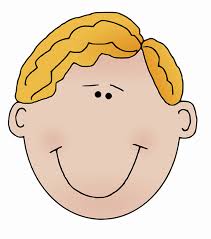 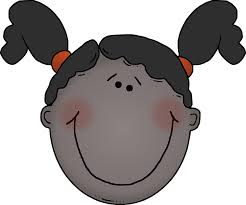 Il porte…Elle porte …